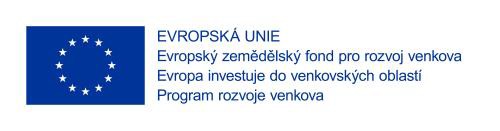 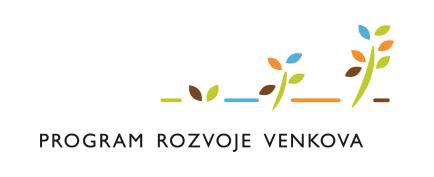 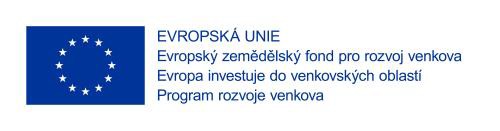 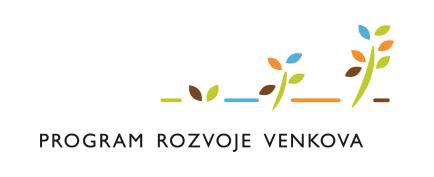 Čestné prohlášení účastníka výběrového/zadávacího řízení Účastník čestně prohlašuje, že:není obchodní společností, ve které veřejný funkcionář uvedený v ustanovení § 2, odst. 1, písm. c) zákona č. 159/2006 Sb., o střetu zájmů (tj. člen vlády nebo vedoucí jiného ústředního správního úřadu, v jehož čele není člen vlády) nebo jím ovládaná osoba vlastní podíl představující alespoň 25 % účasti společníka v obchodní společnosti;poddodavatel, prostřednictvím kterého dodavatel prokazuje kvalifikaci (existuje-li takový), není obchodní společností, ve které veřejný funkcionář uvedený v ustanovení § 2, odst. 1, písm. c) zákona č. 159/2006 Sb., o střetu zájmů (tj. člen vlády nebo vedoucí jiného ústředního správního úřadu, v jehož čele není člen vlády) nebo jím ovládaná osoba vlastní podíl představující alespoň 25 % účasti společníka v obchodní společnosti;odpovídá za to, že on sám ani žádný z jeho poddodavatelů není po celou dobu trvání zakázky osobou (i) uvedenou v sankčním seznamu v příloze nařízení Rady (EU) č. 269/2014 ze dne 17. března 2014, o omezujících opatřeních vzhledem k činnostem narušujícím nebo ohrožujícím územní celistvost, svrchovanost a nezávislost Ukrajiny (ve znění pozdějších aktualizací), nařízení Rady (EU) č. 208/2014 ze dne 5. března 2014 o omezujících opatřeních vůči některým osobám, subjektům a orgánům vzhledem k situaci na Ukrajině (ve znění pozdějších aktualizací) nebo nařízení Rady (ES) č. 765/2006 ze dne 18. května 2006 o omezujících opatřeních vůči prezidentu Lukašenkovi a některým představitelům Běloruska (ve znění pozdějších aktualizací); a dále (ii) na níž by se vztahovaly české právní předpisy, zejména zákon č. 69/2006 Sb., o provádění mezinárodních sankcí, v platném znění, navazující na nařízení EU uvedená v bodě (i); (iii) fyzickou či právnickou osobou, subjektem nebo orgánem, na který se vztahují podmínky nařízení Rady (EU) 2022/576 ze dne 8. dubna 2022, kterým se mění nařízení (EU) č. 833/2014 o omezujících opatřeních vzhledem k činnostem Ruska destabilizujícím situaci na Ukrajině, v platném zněn;žádné finanční prostředky, které obdrží za plnění veřejné zakázky, přímo ani nepřímo nezpřístupní fyzickým nebo právnickým osobám, subjektům či orgánům s nimi spojeným nebo v jejich prospěch (i) uvedeným v sankčním seznamu v příloze nařízení Rady (EU) č. 269/2014 ze dne 17. března 2014, o omezujících opatřeních vzhledem k činnostem narušujícím nebo ohrožujícím územní celistvost, svrchovanost a nezávislost Ukrajiny (ve znění pozdějších aktualizací), nařízení Rady (EU) č. 208/2014 ze dne 5. března 2014 o omezujících opatřeních vůči některým osobám, subjektům a orgánům vzhledem k situaci na Ukrajině (ve znění pozdějších aktualizací) nebo nařízení Rady (ES) č. 765/2006 ze dne 18. května 2006 o omezujících opatřeních vůči prezidentu Lukašenkovi a některým představitelům Běloruska (ve znění pozdějších aktualizací); a dále (ii) osobě, na níž by se vztahovaly české právní předpisy, zejména zákon č. 69/2006 Sb., o provádění mezinárodních sankcí, v platném znění, navazující na nařízení EU uvedená v bodě (i); (iii) na které se vztahují podmínky nařízení Rady (EU) 2022/576 ze dne 8. dubna 2022, kterým se mění nařízení (EU) č. 833/2014 o omezujících opatřeních vzhledem k činnostem Ruska destabilizujícím situaci na Ukrajině, v platném znění.V ......................................dne ……………………                      